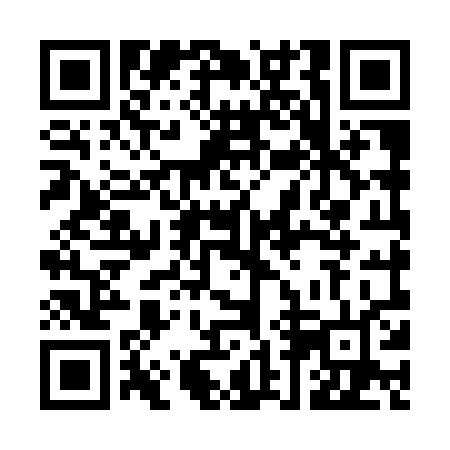 Prayer times for Playfairville, Ontario, CanadaMon 1 Jul 2024 - Wed 31 Jul 2024High Latitude Method: Angle Based RulePrayer Calculation Method: Islamic Society of North AmericaAsar Calculation Method: HanafiPrayer times provided by https://www.salahtimes.comDateDayFajrSunriseDhuhrAsrMaghribIsha1Mon3:285:231:106:328:5610:512Tue3:295:241:106:328:5610:503Wed3:305:251:106:328:5510:504Thu3:315:251:106:318:5510:495Fri3:325:261:106:318:5510:486Sat3:335:271:116:318:5410:477Sun3:345:271:116:318:5410:478Mon3:365:281:116:318:5310:469Tue3:375:291:116:318:5310:4510Wed3:385:301:116:308:5210:4411Thu3:395:301:116:308:5210:4312Fri3:415:311:116:308:5110:4113Sat3:425:321:126:308:5010:4014Sun3:445:331:126:298:5010:3915Mon3:455:341:126:298:4910:3816Tue3:465:351:126:298:4810:3617Wed3:485:361:126:288:4710:3518Thu3:495:371:126:288:4710:3419Fri3:515:381:126:278:4610:3220Sat3:535:391:126:278:4510:3121Sun3:545:401:126:268:4410:2922Mon3:565:411:126:268:4310:2823Tue3:575:421:126:258:4210:2624Wed3:595:431:126:258:4110:2425Thu4:015:441:126:248:4010:2326Fri4:025:451:126:238:3910:2127Sat4:045:461:126:238:3810:1928Sun4:065:471:126:228:3610:1829Mon4:075:481:126:218:3510:1630Tue4:095:501:126:218:3410:1431Wed4:115:511:126:208:3310:12